UNAFFILIATED DRESSAGE COMPETITION.ONSUNDAY, 27TH JANUARY 2019.ATGRANGE FARM, WITTERING, NR. STAMFORD. PE8 6NRBy kind permission of Mr. & Mrs. R. Dunlop.CLASS 1.  BD INTRO A (2008).  Open/Restricted. *CLASS 2.  BD PRELIM. NO.  1 (2006).  Open/Restricted. *CLASS 3.  BD PRELIM. NO. 12 (2005 REVISED 2016).CLASS 4.  BD NOVICE NO. 28 (2008).CLASS 5.  BD NOVICE NO. 34 (2009 REVISED 2016).CLASS 6.  BD ELEM. NO.42 (2008)/ BD ELEM. NO.50 (2007)                                                  Class 6 is “Pick-a-test”. Highest % score to count for place. You may enter more than one test if you wish. * Restricted applies to horse and rider combinations who have not been placed 1st or 2nd in any Dressage Competition. Please state when making your online entry.Sections/ Classes may be combined if entries are low.ENTRY;   Members £13.00, non-members £17.00 per class. ( Members of Rutland R.C. & Wittering Academy R.C. are  eligible for lower entry fee.)                                                   (Late entries £3.00 extra, space permitting.) For on line entries:      myridinglife via RRC web site.ENTRIES CLOSE MONDAY, 21ST JANUARY  2019.TIMES:   www.rutlandridingclub.co.uk  on Friday 25TH JANUARY 2019.	To be run under British Riding Club Rules. Current “HAT RULES” apply.All competitors, who are not members of BRC, must have proof of their own third party liability Insurance at the time of entry. Only competitors are allowed to ride in the warm up and competition areas. Children, under the age of 16, must be accompanied by a responsible adult.SECRETARY:  Mrs. Fiona Edmunds, The Green, 1 Owston Road, Knossington,                                                                                                          Oakham, Rutland. LE15 8LX                                                                                                                         Tel. 01664 454617   Mobile on day 07940 854287.PEASE ENSURE ALL DROPPINGS & HAY ARE REMOVED FROM BOX PARK.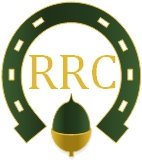  Riding Clubwww.rutlandridingclub.co.uk